SloveniaSloveniaSloveniaSloveniaOctober 2029October 2029October 2029October 2029SundayMondayTuesdayWednesdayThursdayFridaySaturday123456789101112131415161718192021222324252627Sovereignty Day28293031Reformation DayNOTES: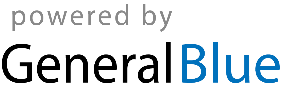 